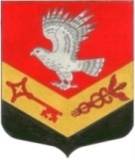 МУНИЦИПАЛЬНОЕ ОБРАЗОВАНИЕ«ЗАНЕВСКОЕ СЕЛЬСКОЕ ПОСЕЛЕНИЕ»ВСЕВОЛОЖСКОГО МУНИЦИПАЛЬНОГО РАЙОНАЛЕНИНГРАДСКОЙ ОБЛАСТИСОВЕТ ДЕПУТАТОВ ВТОРОГО СОЗЫВАРЕШЕНИЕ 29.04.2013 г.                                                                                                       № 21  д. ЗаневкаОб освобождении депутатаот работы на постоянной основе В соответствии с Федеральным законом от 6 октября 2003 г. N 131-ФЗ «Об общих принципах организации местного самоуправления в Российской Федерации», с Уставом муниципального образования «Заневское сельское поселение» Всеволожского района Ленинградской области, на основании личного заявления депутата В.Е. Кондратьева о прекращении деятельности как депутата, работающего на постоянной основе Совет депутатов муниципального образования «Заневское сельское поселение» Всеволожского района Ленинградской области принял 	РЕШЕНИЕ:1. Освободить депутата В.Е. Кондратьева от работы на постоянной основе в Совете депутатов муниципального образования «Заневское сельское поселение» с 01.05.2013 г. 2. Отменить решение Совета депутатов  от  30.10.2009 г. №.03. 3. Настоящее решение вступает в силу с 01.05.2013г.4. Контроль над исполнением настоящего решения возложить на постоянную комиссию по экономической политике, бюджету, налогу, инвестициям, правопорядку, законности.      Глава МО    		        	                                              В.Е. Кондратьев